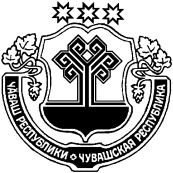 В соответствии с Федеральным Законом от 06 октября 2003 года № 131-ФЗ «Об общих принципах организации местного самоуправления в Российской Федерации», Градостроительным кодексом Российской Федерации от 29 декабря 2004 года № 190-ФЗ, Уставом Нижнекумашкинского сельского поселения Шумерлинского района Чувашской Республики Собрание депутатов Нижнекумашкинского  сельского поселения Шумерлинского района Чувашской Республики  решило:1. Внести в Положение о порядке организации и проведения общественных обсуждений или публичных слушаний по вопросам градостроительной деятельности в Краснооктябрьском сельском поселении Шумерлинского района Чувашской Республики, утвержденное решением Собрания депутатов Нижнекумашкинского  сельского поселения Шумерлинского района Чувашской Республики от    27.04.2020 г.  № 67/2, следующие изменения:1.1. пункт 5.4  раздела 5 изложить в следующей редакции:«5.4. Срок проведения общественных обсуждений или публичных слушаний по проекту генерального плана Нижнекумашкинского  сельского поселения Шумерлинского района Чувашской Республики, а также по внесению в него изменений с момента оповещения жителей Нижнекумашкинского  сельского поселения Шумерлинского района Чувашской Республики о времени и месте их проведения до дня опубликования заключения о результатах общественных обсуждений или публичных слушаний не может быть менее одного месяца и более трех месяцев.»;1.2. пункт 6.6. раздела 6 изложить в следующей редакции:«6.6. Продолжительность общественных обсуждений или публичных слушаний по проекту правил землепользования и застройки Нижнекумашкинского сельского поселения Шумерлинского района Чувашской Республики, а также по внесению в них изменений, составляет не менее одного и не более трех месяцев со дня опубликования такого проекта.».2. Настоящее решение вступает в силу после его официального опубликования в информационном издании «Вестник Нижнекумашкинского  сельского поселения Шумерлинского района» и подлежит размещению на официальном Нижнекумашкинского сельского поселения Шумерлинского района Чувашской Республики.Председатель Собрания депутатов Нижнекумашкинского сельского поселения                                                  Н.М. АрхиповаЧĂВАШ РЕСПУБЛИКИÇĚМĚРЛЕ РАЙОНĚЧУВАШСКАЯ РЕСПУБЛИКАШУМЕРЛИНСКИЙ РАЙОНАНАТ КĂМАША ЯЛ ПОСЕЛЕНИЙĚНДЕПУТАТСЕН ПУХĂВĚЙЫШĂНУ11.06.2021 г.      11/2 №Анат Кăмаша салиСОБРАНИЕ ДЕПУТАТОВНИЖНЕКУМАШКИНСКОГО СЕЛЬСКОГО ПОСЕЛЕНИЯРЕШЕНИЕ11.06.2021 г. № 11/2село Нижняя КумашкаО внесении изменений в Положение о порядке организации и проведения общественных обсуждений или публичных слушаний по вопросам градостроительной деятельности в Нижнекумашкинского сельском поселении Шумерлинского района Чувашской РеспубликиГлава Нижнекумашкинскогосельского поселения                                                                 В.В. Губанова